Lichfield Diocese Prayer Diary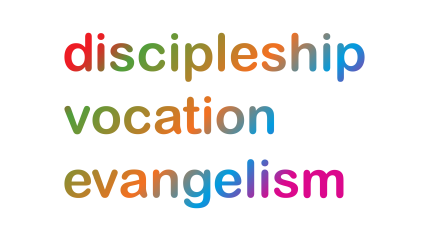 SundayComing up this week we pray for:New students moving to residential collegesFinance and Central Services Committee (11th)Ordinands & Readers starting term (17th)Bishops Staff Meeting (18th)Bishops Council (20th)Innovate Mission course for young people (22nd) MondayShrewsburyBenefice: Church Aston(Church Aston S.Andrew)Who: Revd Zoe Heming and all those involved in leading the church community.D:  Lord we pray for St Andrews Church, we ask that you would bless their messy church, family worship and family Eucharist.  We also ask that you would provide rest and reflection for those who attend the Morning Prayer and mid-week communion.V: We thank you that you call us all and we pray that those living within this benefice would feel renewed in their sense of purpose and calling.  E: We ask that you would bless the work of those involved with the foodbank may they show love and compassion to their local community and may people see Jesus through this work.  We also ask that you would encourage people to attend Back To Church Sunday and draw people in the local area to you.TuesdayFresh Expressions - Fresh Expressions are new Christian Worshipping communities that engage mainly with people who have never been to church. Across our diocese we have over 120 Fresh Expressions with over 3100 people regularly attending this form of local church presence somewhere in the diocese.D: Please pray for our growing network of Fresh Expressions as they make discipleship a priority. Pray especially that new disciples will be made through 1:1 conversations, small groups, and through serving in teams. V: Please pray for our Fresh Expressions as they seek to be involved with what God is doing in their context and for many opportunities for individual gifts and callings to develop amongst their members. E: Please pray for our Fresh Expressions as they are actively involved in the process of evangelism, for instance through relationships, invitations to worship and other events and sharing individual stories. WednesdayWolverhamptonBenefice: Burntwood, Chase Terrace, Chasetown and Hammerwich(Burntwood Christ Church; Chase Terrace and Boney Hay S.John; Chasetown S.Anne; Hammerwich S.John the Baptist)Who: Revd Matt Wallace, Revd Richard Westwood, for the appointment of a new Team Rector, and all those involved in leading the church community.D: We pray in particular for new people to settle in well to house groups at St John's Community Church, and for the ongoing, monthly 'Bite-sized Bible' sessions at St Anne's.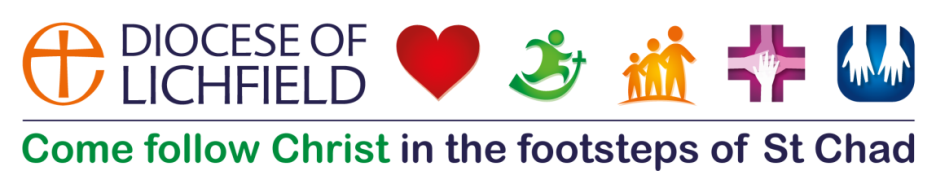 V: We pray for those from St John's starting the Pathways to Ministry course this September and for all those involved in stepping out in faith in 'upfront' roles across the benefice, particularly during the vacancy at Christ Church.E: We pray for the 'Places of Welcome' Drop In cafes at St John's and St Anne's, and Cameo Cafe at Christ Church - that a warm welcome and the love and hospitality of Jesus may be offered to all who attend.ThursdayChaplaincy: HealthD: We thank you that you are our great physician and we ask that you guide and support the Chaplain to Harplands Hospital and the chaplain to Compton Hospice, may their work bring hope and peace to those they minister to.  We also ask that you would bless and watch over Bradwell Hospital and guide all the staff who work there.V: We thank you for all those people who are called to work in medical and caring professions may you grant them patience and wisdom in their roles and may you use them to inspire others as they seek to follow a calling in this sector.E: We recognise that medical issues can be challenging and difficult for people and we pray that in these times people may seek you and find you.  May medical and care staff see glimpses of you in their day to day lives and may this lead to them seeking you.FridayStaffordBenefice: Butteron, Ipstones-with-Berkhamsytch and Onecote-with-Bradnop (Berkhamsytch S.Mary and S.John; Ipstones S.Leonard, Bradnop; Onecote S.Luke)Who: Revd Michael Evans and all those involved in leading the church community.D: Lord please encourage all those in this benefice and bless those who attend the family service, holy communion and evensong. May you continue to grow your people and help them on their path of discipleship. V: May you bless all those who are seeking to serve you in their day to day lives.  Help them to discover your calling in the little things as well as the big.  May you inspire your people with your plans for their lives, both individually and collectively as a benefice. E: Thank you Lord for those who attend back to church Sunday may it be a time of exploration and joy for those who attend.  SaturdayLinked Diocese: Nordkirche, Germany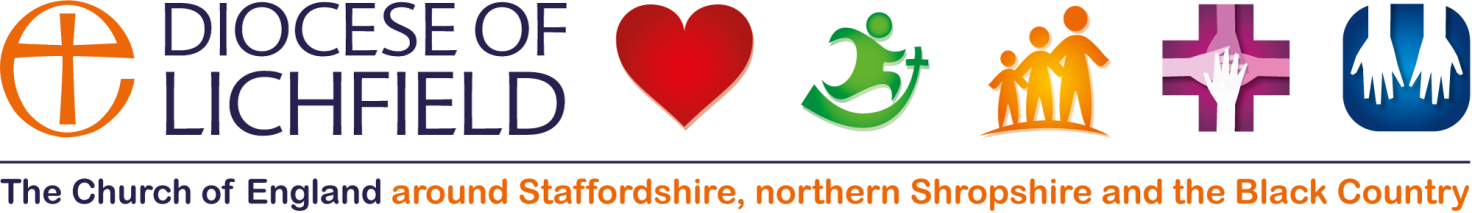 D: We pray for Revd Tilman Jeremias and Revd Änne Lange as they coordinate the link based in Rostock. Give thanks for the recent shared experience of pilgrimage in Ireland and pray for our joint Anticipating Advent taking place here this Advent. The Anglican Cycle of prayer can be accessed at http://www.anglicancommunion.org/resources/cycle-of-prayer.aspx 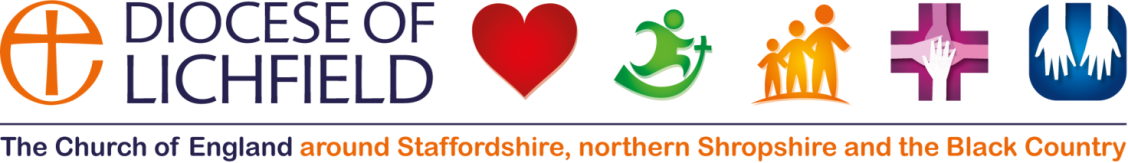 